COLEGIO EMILIA RIQUELME   TallerLas estudiantes que faltan por enviar la actividad pasada, por favor enviarla, mil gracias.COLEGIO EMILIA RIQUELME   TallerLas estudiantes que faltan por enviar la actividad pasada, por favor enviarla, mil gracias.COLEGIO EMILIA RIQUELME   TallerLas estudiantes que faltan por enviar la actividad pasada, por favor enviarla, mil gracias.COLEGIO EMILIA RIQUELME   TallerLas estudiantes que faltan por enviar la actividad pasada, por favor enviarla, mil gracias.COLEGIO EMILIA RIQUELME   TallerLas estudiantes que faltan por enviar la actividad pasada, por favor enviarla, mil gracias.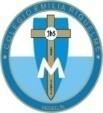 Nombre y Apellido:                                                                                                                             valor punto 1Nombre y Apellido:                                                                                                                             valor punto 1Nombre y Apellido:                                                                                                                             valor punto 1Nombre y Apellido:                                                                                                                             valor punto 1Nombre y Apellido:                                                                                                                             valor punto 1Fecha:  03/29/2019Asignatura: tecnología e informática. Asignatura: tecnología e informática. Grado:   4Docente: Paula Bustamante RiveraDocente: Paula Bustamante RiveraLEE Y ANALIZA LAS PREGUNTAS.1. Verónica es una niña muy curiosa y está buscando en la web la siguiente imagen, que recibe como nombre.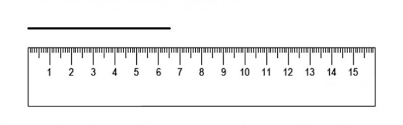 a. regla.b. escuadra.c. el procesador de texto.d. metro.2. La regla utiliza diferentes graduaciones  dadas en :a. cubos y centímetros.b.  milímetros.c. centímetros y litros.d.  centímetros y milímetros.3. Si utilizas el computador puedes usar muchos programas que te sirven para aprender, uno de ellos es el:a. Procesador de texto.b. Regla.c. Man.d. Artefacto.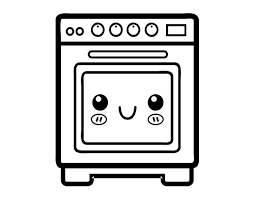 4. observa la imagen y selecciona que nombre recibe.a.  artefacto.b. pieza.c. barra.d. impresora.5. ¿De qué tipo de materiales están hechos los artefactos?a. Plástico, metal, aluminio.b. metal, aluminio.c.  metal, aluminio, calcio.d. papel,  metal, aluminio.6. ¿Los blog sirven para realizar qué tipo de actividad?a.  Recopilar cronológicamente textos o artículos de uno o varios autores apreciando en primer lugar la anotación más reciente.b. Procesadores de texto para hacer anotaciones muy reciente.c.  diarios poco usados con poco espacio en la red.d. recopilar las imágenes solamente de los lugares que visitas diariamente.LEE Y ANALIZA LAS PREGUNTAS.1. Verónica es una niña muy curiosa y está buscando en la web la siguiente imagen, que recibe como nombre.a. regla.b. escuadra.c. el procesador de texto.d. metro.2. La regla utiliza diferentes graduaciones  dadas en :a. cubos y centímetros.b.  milímetros.c. centímetros y litros.d.  centímetros y milímetros.3. Si utilizas el computador puedes usar muchos programas que te sirven para aprender, uno de ellos es el:a. Procesador de texto.b. Regla.c. Man.d. Artefacto.4. observa la imagen y selecciona que nombre recibe.a.  artefacto.b. pieza.c. barra.d. impresora.5. ¿De qué tipo de materiales están hechos los artefactos?a. Plástico, metal, aluminio.b. metal, aluminio.c.  metal, aluminio, calcio.d. papel,  metal, aluminio.6. ¿Los blog sirven para realizar qué tipo de actividad?a.  Recopilar cronológicamente textos o artículos de uno o varios autores apreciando en primer lugar la anotación más reciente.b. Procesadores de texto para hacer anotaciones muy reciente.c.  diarios poco usados con poco espacio en la red.d. recopilar las imágenes solamente de los lugares que visitas diariamente.7.   Qué tipo de blog usa Camila para publicar textosa.  Personal, periodístico, empresarial, corporativo, tecnológico, educativo.b.  periodístico, empresarial, corporativo.c.   periodístico, empresarial, corporativo, tecnológico, educativo.d.   Personal, periodístico, empresarial.8. De la siguientes opciones cuales son artefactos:a.  Tablet, celular, silla, mesa, escoba, computador, celular, secador, grabadora, horno microondas.b.  Tablet, celular, silla, mesa, escoba, computador, árbol, sacapuntas.c.  computador, celular, secador, grabadora, horno microondas, plantas, piezas.d. árbol, casa, plantas, piezas, escoba.9. Valery quiere escribir todo lo realizado hoy en clase, a modo de diario sin perder detalle alguno de lo que aprendió, analizo y diseño. Para hacer lo anterior Camila debe realizar:a.  una línea.b.  un blog.c.  un ábaco.d.  el hardware.10. utiliza la regla, sigue la cuadricula y colorea.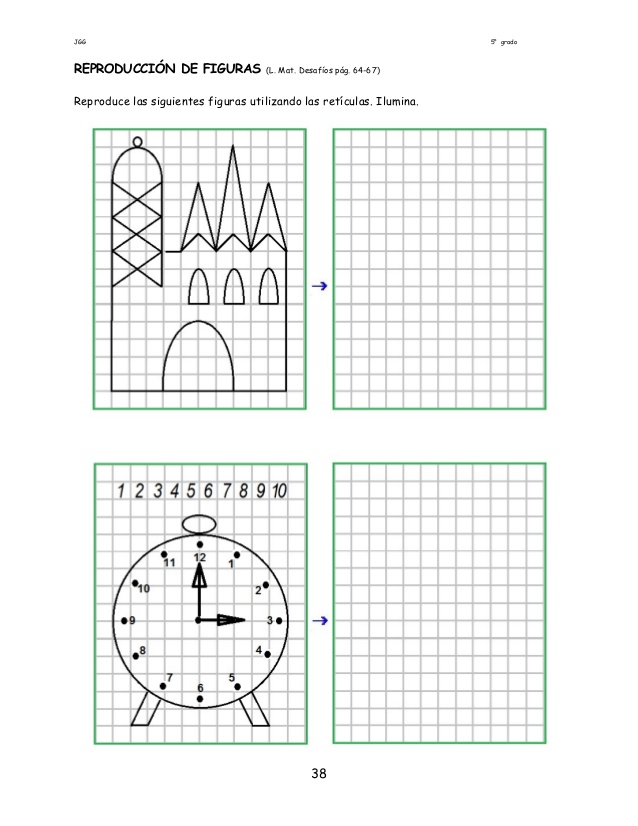 Marque las RespuestasAUTOEVALUACION7.   Qué tipo de blog usa Camila para publicar textosa.  Personal, periodístico, empresarial, corporativo, tecnológico, educativo.b.  periodístico, empresarial, corporativo.c.   periodístico, empresarial, corporativo, tecnológico, educativo.d.   Personal, periodístico, empresarial.8. De la siguientes opciones cuales son artefactos:a.  Tablet, celular, silla, mesa, escoba, computador, celular, secador, grabadora, horno microondas.b.  Tablet, celular, silla, mesa, escoba, computador, árbol, sacapuntas.c.  computador, celular, secador, grabadora, horno microondas, plantas, piezas.d. árbol, casa, plantas, piezas, escoba.9. Valery quiere escribir todo lo realizado hoy en clase, a modo de diario sin perder detalle alguno de lo que aprendió, analizo y diseño. Para hacer lo anterior Camila debe realizar:a.  una línea.b.  un blog.c.  un ábaco.d.  el hardware.10. utiliza la regla, sigue la cuadricula y colorea.Marque las RespuestasAUTOEVALUACION7.   Qué tipo de blog usa Camila para publicar textosa.  Personal, periodístico, empresarial, corporativo, tecnológico, educativo.b.  periodístico, empresarial, corporativo.c.   periodístico, empresarial, corporativo, tecnológico, educativo.d.   Personal, periodístico, empresarial.8. De la siguientes opciones cuales son artefactos:a.  Tablet, celular, silla, mesa, escoba, computador, celular, secador, grabadora, horno microondas.b.  Tablet, celular, silla, mesa, escoba, computador, árbol, sacapuntas.c.  computador, celular, secador, grabadora, horno microondas, plantas, piezas.d. árbol, casa, plantas, piezas, escoba.9. Valery quiere escribir todo lo realizado hoy en clase, a modo de diario sin perder detalle alguno de lo que aprendió, analizo y diseño. Para hacer lo anterior Camila debe realizar:a.  una línea.b.  un blog.c.  un ábaco.d.  el hardware.10. utiliza la regla, sigue la cuadricula y colorea.Marque las RespuestasAUTOEVALUACION7.   Qué tipo de blog usa Camila para publicar textosa.  Personal, periodístico, empresarial, corporativo, tecnológico, educativo.b.  periodístico, empresarial, corporativo.c.   periodístico, empresarial, corporativo, tecnológico, educativo.d.   Personal, periodístico, empresarial.8. De la siguientes opciones cuales son artefactos:a.  Tablet, celular, silla, mesa, escoba, computador, celular, secador, grabadora, horno microondas.b.  Tablet, celular, silla, mesa, escoba, computador, árbol, sacapuntas.c.  computador, celular, secador, grabadora, horno microondas, plantas, piezas.d. árbol, casa, plantas, piezas, escoba.9. Valery quiere escribir todo lo realizado hoy en clase, a modo de diario sin perder detalle alguno de lo que aprendió, analizo y diseño. Para hacer lo anterior Camila debe realizar:a.  una línea.b.  un blog.c.  un ábaco.d.  el hardware.10. utiliza la regla, sigue la cuadricula y colorea.Marque las RespuestasAUTOEVALUACION